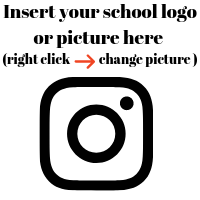 School Counselors: School Information: Enrollment | Grades: Student Groups: % Students with Disabilities |  % Economically Disadvantaged |  % English LearnersRace/Ethnicity:  %  |  %  |  %  |  %  |  %  A continuous improvement document sponsored by the Wisconsin School Counselor Association2019-2020 & 2020-2021 STUDENT Results ReportASCA Model Domain: Mindsets & Behaviors Standard: Student Need: Action Plan: Participation (Process) Data: School Counselor Role & Responsibilities: 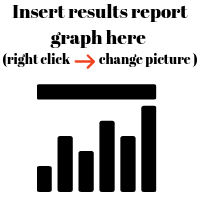 ASCA Model Domain: Mindsets & Behaviors Standard: Student Need: Action Plan: Participation (Process) Data: School Counselor Role & Responsibilities: ASCA Model Domain: Mindsets & Behaviors Standard: Student Need: Action Plan: Participation (Process) Data: School Counselor Role & Responsibilities: 2021-2022 Annual student outcome goalsAnnual Student Outcome Goal #1Annual Student Outcome Goal #2